   ?АРАР                                                                    РЕШЕНИЕ           10 апрель 2017 й.                            №  89                          10 апреля  2017 г.О  публичных слушаниях по проекту Правил землепользования и застройки сельского поселения  Лемез-Тамакский сельсовет муниципального района Мечетлинский район Республики Башкортостан        В соответствии со статьей 28 Федерального закона «Об общих принципах организации местного самоуправления в Российской Федерации», Совет сельского поселения Лемез-Тамакский сельсовет муниципального района Мечетлинский район Республики Башкортостан р е ш и л :1. Провести публичные слушания по проекту Правил землепользования и застройки сельского поселения  Лемез-Тамакский сельсовет муниципального района Мечетлинский район Республики Башкортостан 24 апреля 2017 года в 9.00 часов по адресу: РБ, Мечетлинский район, д. Лемез-Тамак, ул. Карла Маркса, 3, здание администрации сельского поселения Лемез-Тамакский сельсовет муниципального района Мечетлинский район Республики Башкортостан.2. Для подготовки и проведения публичных слушаний по проекту Правил землепользования и застройки сельского поселения  Лемез-Тамакский сельсовет муниципального района Мечетлинский район Республики Башкортостан создать комиссию в следующем составе:- Хабибуллин Рауфан Глимханович – председатель комиссии, депутат от избирательного округа № 10;Касимова Гульназира Рафаиловна – заместитель председателя комиссии, депутат от избирательного округа № 2.Члены комиссии:-   Тавакалова Гульдария Баязитовна – депутат от избирательного округа № 7;Зайнитдинов Фларит Миндиахметович–депутат от избирательного округа № 8.Зайнетдинов Зуфар Миндиахметович  - депутат от избирательного округа № 9.3. Установить, что письменные предложения жителей сельского поселения Лемез-Тамакский сельсовет муниципального района Мечетлинский район Республики Башкортостан по проекту Правил, направляются в Совет сельского поселения Лемез-Тамакский сельсовет муниципального района Мечетлинский район Республики Башкортостан (по адресу: РБ, Мечетлинский район, д. Лемез-Тамак, ул. Карла Маркса, 3, здание администрации сельского поселения Лемез-Тамакский сельсовет муниципального района Мечетлинский район Республики Башкортостан) в период со дня обнародования настоящего решения до 24 апреля 2017  года.4. Настоящее решение обнародовать путем размещения его текста  на информационном стенде в здании администрации сельского поселения Лемез-Тамакский сельсовет муниципального района Мечетлинский район Республики Башкортостан и на официальном сайте сельского поселения Лемез-Тамакский сельсовет муниципального района Мечетлинский район Республики Башкортостан в сети Интернет 12 апреля 2017 года.    Глава сельского поселения                                                          Р.Ю. НизамовБАШ?ОРТОСТАН РЕСПУБЛИКА№ЫМ»СЕТЛЕ РАЙОНЫМУНИЦИПАЛЬ РАЙОНЫНЫ*Л»М»:ТАМА? АУЫЛ СОВЕТЫАУЫЛ БИЛ»М»№Е СОВЕТЫ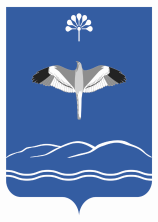 СОВЕТ СЕЛЬСКОГО ПОСЕЛЕНИЯЛЕМЕЗ-ТАМАКСКИЙ СЕЛЬСОВЕТМУНИЦИПАЛЬНОГО РАЙОНАМЕЧЕТЛИНСКИЙ РАЙОНРЕСПУБЛИКИ БАШКОРТОСТАН